Beste ondernemer,
Wij spelen dit jaar de musical Bad Girls! www.theatergroephorizon.nl.Keuze Sponsorpakket (Hoe wilt u Horizon sponsoren?) 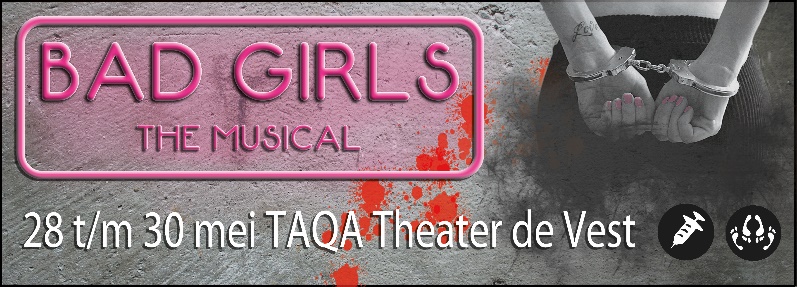 Losse kaarten voor Bad Girls Uw kaarten kunt u ook hier bestellen (ook op de factuur) Wij zorgen voor goede plekken in de zaal en bij elk kaartje ontvangt u 2 consumptiebonnen!Uw gegevens (Vul hieronder uw gegevens in voor de factuur) Bedrijfsnaam;	…
Adres;			…			`	Postcode/plaats;	…
Telefoonnummer;	…				Emailadres;		…Stuur het volledig ingevulde formulier naar sponsors@theatergroephorizon.nl. U ontvangt van ons een factuur en de tickets! Alvast bedankt!Erno LeveringUw keuzePakketPrijsLogo op de website en in het (digitale) programmaboekje.€ 100Pakket 1 + logo op banner bij entree de vest.€ 200Pakket 1 & 2 + logo op alle tickets en vermelding in de nieuwsbrief.€ 300Bedrag naar keuze zonder tegenprestatie.€ …..AantalVoorstellingPrijsTotaalPremière Donderdag 28 mei 20:15€ 30Vrijdag 29 mei 20:15€ 30Zaterdag 30 mei 14:30€ 23Zaterdag 30 mei 20:15€ 30